１．つぎの①～⑦は，生き物の１年間のすごし方のようすをあらわしています。「春から夏にかけて多く見られるもの」と，「秋から冬にかけて多く見られるもの」にそれぞれ分け，番号をかきましょう。①植物が大きく成長している②木などは冬芽をつける③植物は実やたねをつくり、やがてかれていく④動物の活動がにぶくなる⑤動物は活発に活動している⑥あたたかい場所へいどうしてすごす生き物もいる２．下のア～エの写真と文は，どの季節をあらわしていますか。春・夏・秋・冬を（　）の中にかきましょう。ア　　　　　　イ　　　　　　ウ　　　　　　エ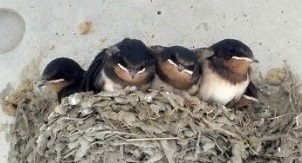 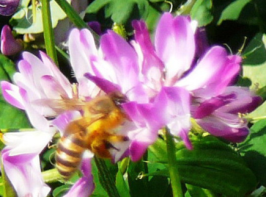 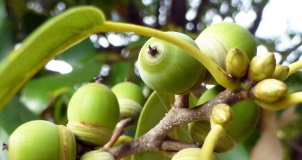 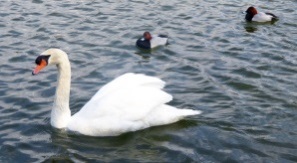 ア．大に冬鳥のハクチョウやカモが来ている。→（　　　）イ．ツバメが子育てをしている。　　　　　　　→（　　　）ウ．カシの木にドングリの実ができている。　　→（　　　）エ．ミツバチが花のをっている。　　　　　→（　　　）１．つぎの①～⑦は，生き物の１年間のすごし方のようすをあらわしています。「春から夏にかけて多く見られるもの」と，「秋から冬にかけて多く見られるもの」にそれぞれ分け，番号をかきましょう。①植物が大きく成長している②木などは冬芽をつける③植物は実やたねをつくり，やがてかれていく④動物の活動がにぶくなる⑤動物は活発に活動している⑥あたたかい場所へいどうしてすごす生き物もいる２．下のア～エの写真と文は，どの季節をあらわしていますか。春・夏・秋・冬を（　）の中にかきましょう。ア　　　　　　イ　　　　　　ウ　　　　　　エア．大に冬鳥のハクチョウやカモが来ている。　→（　冬　）イ．ツバメが子育てをしている。　　　　　　　　→（夏（春））ウ．カシの木にドングリの実ができている。　　　→（　秋　）エ．ミツバチが花のをっている。　　　　　　→（春（夏））春から夏にかけて多く見られるもの秋から冬にかけて多く見られるもの春から夏にかけて多く見られるもの秋から冬にかけて多く見られるもの①　⑤　②　③　④　⑥　